CURRICULUM VITAEDepartmental Coordinator and Mentor, (MOOCs, UGC-SWAYAM, Industrial Chemistry.Overall Coordinator, Students workshop for Restructuring UG & PG Curriculum.Member, Internal Quality Assurance Council (IQAC).Coordinator, PG Industrial Chemistry.Member, Board of Examinations (BoE), Industrial Chemistry.Member, Board of Examinations (BoE), Industrial Chemistry. ITM Vocational University, VadodaraMember, Board of Examinations (BoE), Industrial Chemistry, P. P. Savani University, Kosamba, Surat.Member, Board of Examinations (BoE), Chemistry, Indian Institute of Teacher Education (IITE), Gandhinagar.Member, Board of Studies (BoS), Industrial Chemistry.Departmental Coordinator, Campus Management System (CMS).Recognized as M.Phill Research supervisor by Atmiya University (AU/DEC/2018/FoS/012).Recognized as Ph.D Research supervisor by Atmiya University (AU/AUG/2019/FoS/022).Editor, Departmental Newsletter, Industrial Chemistry.Member of CORE TEAM FOR ACCREDITATION & RANKING, Atmiya University.Thesis title: “Eco-friendly solid reinforced heterogeneous acid & alkali catalysts for the preparation of biodiesel using different feedstocks”Research Supervisor: Dr. Bharatkumar Z. Dholakiya, Associate Professor & Ex-Head, Applied Chemistry Department, SVNIT, Surat, Gujarat, INDIA. Date of Registration: 22.07.2013, Date and Number of Notification: 05.12.2017, 365.Thesis title: “A study of dairy effluent of various products on the basis of their characteristic”.Research Supervisor: Mr. Jay Solanki, In-charge, QC Department, Anand Milk Union Ltd (Amul), Anand, Gujarat, INDIA.I had undergone Industrial training at following companies.30 days training at Wizard pharmaceutical Pvt. Ltd, Rajkot, from 01/05/2008 to 31/05/2008.30 days training at Indian anodise, Vapi, during 01/05/2009 to 30/05/2009.42 days training at S.A. Pharma Chem. Pvt. Ltd, Baroda, during 02/05/2011 to 11/06/2011.Synthesis of speciality chemicals via nonconventional approach.Oleochemical synthesis.Tailoring of novel heterogeneous acid-alkali catalysts and for bioenergy applications.Conversion of biomass-derived platform molecules to value-added chemicals.Dairy effluent treatment.Polymer and composite chemistry.7 membered Heterocycles for medicinal applications.M. Savaliya, N.Vadi, Y. Gambhava, 2012, A Study of Dairy Effluent of Various Products on the Basis of Biological Oxygen Demand Value and a Comparative Study between Common ETP with Respect to other Plants and Possible Load Reduction Method. International Journal of Environmental Engineering and Management, 3, (2), 131-138.M. Savaliya, N.Vadi, Y. Gambhava. 2012, A Study of Dairy Effluent of Various Products on the Basis of Chemical Oxygen Demand Value and  a Comparative Study Between Common ETP with Respect to Other Plants and Possible Load Reduction Method. International Journal of Chemistry and Applications, 3, (3), 2012, 199-203.M. Savaliya, N. Vadi, B. Dhorajiya, B. Dholakiya.  A study of dairy effluent of various products on the basis of Dissolved oxygen value and a comparative study between common ETP with respect to other plants and possible load reduction method. International Journal of pharmaceutical and Chemical Sciences, 2 (1), 2013, 187-190.N. vadi, M. Savaliya, B. Dholakiya. A study of dairy effluent of various products on the basis of oil and grease value and a comparative study between common ETP with respect to other plants and possible load reduction method.  Acta Chimica and Pharmaceutica Indica, 2, (3), 2012, 151-155.M. Savaliya, N. Vadi, B. Dhorajiya, B. Dholakiya. 2013, Measurement and Evaluation of Total Dissolved Solid (TDS) from Dairy ETP, it’s Comparison with Other Plants and Possible Load Reduction Method. Acta Chimica and Pharmaceutica Indica, 3, (1), 17-20.M. Savaliya, B. Dhorajiya, B. Dholakiya, 2015. Current trends in separation and purification of Biodiesel: A review, Separation and purification reviews, 44:28-40.M. Savaliya, B. Dholakiya, 2013, Chemical transformation of triglycerides of pongamiapinnata seed to fatty acid methyl esters by microwave irradiation. Chemical sciences journal, Vol., CSJ-104, 1-6. (DOI: 10.4172/2150-3494.1000067).M. Savaliya, j. Patel, B. Dholakiya, 2013, A Concise Review on Acid, Alkali and Enzyme Catalyzed Transesterification of Fatty Acid Esters of Glycerol (FAEG) to Fatty Acid Methyl Ester (FAME) Fuel, International Journal of Chemical Studies, 1, (2), 39-54.M. Savaliya, B. Dholakiya, 2013. An Experimental Investigation on Methyl Laurate Fuel Production via Direct Esterification of Solid Fatty Acid by using Amylum sulfuric acid: An efficient, biodegradable and recyclable solid acid catalyst, Research on Chemical Intermediates, 41:4523–4532.M. L. Savaliya, B. Z. Dholakiya, 2014. Cellulose sulfuric acid catalyzed Biodiesel derived Raw Glycerol to Medium chain triglyceride: The dual advantage, Catalysis Letters, 144:1399–1406.M. L. Savaliya, B. Z. Dholakiya, 2015, A notice on newly synthesized silica-induced boron trisulfonic acid catalyst towards biodiesel synthesis from refined soybean oil, Research on Chemical Intermediates, 41:8199–8210.M. L. Savaliya, B. Z. Dholakiya, A Simpler and highly efficient protocol for the preparation of biodiesel from soap stock oil using BBSA catalyst, RSC Advances, 2015, 5, 74416-74424. M. L. Savaliya, M. S. Bhakhar,B. Z. Dholakiya, 2016, Cutting cost technology for the preparation of biodiesel using environmentally benign and cheaper catalyst, Catalysis Letters,146:2313-2323.M. L. Savaliya, B. Z. Dholakiya, 2017, A simple and sustainable process for the preparation of fuel grade esters using PE-Si composite: A reusable catalytic system, Renewable energy, 109:1-12.M. L. Savaliya, B. Z. Dholakiya, 2018, Eco-friendly process for the preparation of biodiesel from WFO over reusable MTSA-Si catalyst: A promising approach for the utilization of side product, Journal of Industrial and Engineering Chemistry, 64, 352-366 DOI: https://doi.org/10.1016/j.jiec.2018.03.036. M. L. Savaliya, R. S. Tank, B. Z. Dholakiya, 2021, Hierarchically porous PTSA with Si species for efficient and sustainable conversion of non food castor oil to biodiesel, Fuel (Communicated- JFUE-D-21-05842).Vaishak, K. A. Shorte, M. L. Savaliya, B. Z. Dholakiya, P.V. Bhale, 2020,  Experimental investigation on corrosive nature of acid oil biodiesel on selected automotive materials, Journal of Mechanical Engineering Science (communicated).M. Savaliya, B. Dholakiya, 2014. A Convenient and Efficient Synthesis of Biodiesel Fuel from low cost feed stock by using Phospho sulfonic acid: a versatile and efficient solid Acid catalyst, Conference proceeding, 2nd international conference on industrial Engineering held at SVNIT, Surat, in 20-22 Nov. 2013, ISBN: 978-93-83083-37-4, pp. 614-619.M. Savaliya, B. Dholakiya, 2015. Microporous silica induced MTSA: Synthesis and catalytic application in biodiesel synthesis, Conference proceeding, of International conference on advances in materials and product design (AMPD 2015) held at SVNIT, Surat, during 10-11 January, 2015, ISBN: 978-93-83083-37-4, pp. 367-378.M. Savaliya, B. Dholakiya, 2015. A facile approach towards biodiesel synthesis from refined soybean oil over Silica sustained Boron tri sulfonic acid catalyst, 3rd Annual International Conference on Chemistry, Chemical Engineering and Chemical Process, 26-27 January, 2015, Singapore. ISBN- 10.5176/2301-3761.M. Savaliya, M. Bhakhar, B. Dholakiya, 2016, New insight into the synthesis of biological waste derived economical catalyst: A catalytic performance study for the preparation of biodiesel, J Fundam Renewable Energy App 2016, 6:6, World Biodiesel Congress & Expo, December 5-7, 2016 San Antonio, Texas, USA, https://dx.doi.org/10.4172/2090-4541.C1.021.M. Savaliya, B. Dholakiya, 2015, Response surface methodology: An optimistic tool for the optimization of process parameters in biodiesel production, Journal of Fundamentals of Renewable Energy and Applications, DOI:10.4172/2090-4541.S1.003.M. Savaliya, B. Dholakiya, K.D. Patel and S. Panchani, “Influence of oil and grease towards dairy wastewater generation”, Recent Trends in Water Science and Technology, ISBN 978-93-80358-90-1, First Edition, Charotar Publishing House Pvt. Ltd, 176-179, 2014.M. Savaliya, P. Savaliya and V. Amrutiya Presented a Poster entitled Poly styrene Foam Production by using super critical carbon dioxide as a foaming agent and its applications A-DST Sponsored State level seminar on Green Chemistry: challenges and solution, Organized by Department of Chemistry, Shee M and N Virani Science College, Rajkot on 19th December, 2009.M. Savaliya, B. Dholakiya, 2015. An insight in single step biodiesel synthesis from sunflower oil using optimistic heterogeneous acid catalyst, Two days national conference on innovations and recent trends in drug discovery techniques, radio labelling and applied science research, Organized by Department of Chemistry and Pharmacy, UkaTarsadia University, Bardoli during 23-24 January, 2015.M. Savaliya, B. Dholakiya, e-poster entitled Vegetable oil refinery waste: A potential feedstock for biodiesel production using bagasse based solid acid catalyst, International Congress and Expo on Biofuels & Bioenergy August 25-27, 2015, Valencia, Spain.M. Savaliya, B. Dholakiya, 2015. Presented a Poster entitled Mesoporous ordered silanol based melamine trisulfonic acid: A versatile and efficient solid acid catalyst towards an Esterification of Biodiesel derived crude Glycerol to MCT, 34th National Conference of Indian Council of Chemists, Organized by Uka Tarsadia University, Bardoli during 26th -28th December, 2015.M. Savaliya, B. Dholakiya, 2016. Presented a Poster entitled New Insights into the catalytic transesterification of WFO to biodiesel using a Mesostructured SMTSA, Two days National Seminar on Chemical Sciences in Present Scenario (CSIPS-2016) Organized by Department of Industrial Chemistry, V.P and R.P.T.P Science College, Vallabh vidhya nagar during 8th -9th January, 2016.M. Savaliya, B. Dholakiya, 2016. Presented a Poster entitled An attempt towards development of lower cost process for the preparation of biodiesel fuel in An annual summit on research and innovation (SRI), Organized by research park and innovation centre, S. V. N. I. T, Surat, on 15th October, 2016.	M. Savaliya, B. Dholakiya, 2018. Presented a Poster entitled Silica fused sulfonic acid modified polyol composite: A green catalyst for one pot synthesis of fuel grade esters (FGEs), in National Seminar on Advancement in Chemical Technology: A Green Perspective Organized by Dept of Industrial Chemistry, ISTAR, V.V. Nagar on 20thJanuary, 2018.	M. Savaliya, B. Dholakiya, 2013, Presented a Paper entitled A Convenient and Efficient Synthesis of Biodiesel Fuel from low cost feed stock by using Phospho sulfonic acid: a versatile and efficient solid Acid catalyst, 2nd international conference on industrial Engineering, Organized by Department of Mechanical Engineering, SVNIT held at SVNIT, Surat, in 20th -22th Nov. 2013. M. Savaliya, B. Dholakiya, 2015, Presented a Paper entitled Microporous ordered silica boron trisulfonic acid material: Synthesis and catalytic application in biodiesel synthesis, CHEM-INNOVA 2015- A National Level Paper Presentation Competition Based on New Trends & Developments in Chemical Sciences & Technology, Organized by Department of Industrial Chemistry, ISTAR, held at ISTAR, Vallabh vidhya nagar on 31st January, 2015.M. Savaliya, B. Dholakiya, 2015, Presented a Paper entitled Microporous silica induced MTSA: Synthesis and catalytic application in biodiesel synthesis, International conference on Advances in Materials and Product Design (AMPD 2015), Organized by Department of Mechanical Engineering, SVNIT held at SVNIT, Surat, during 10th -11th  January, 2015.M. Savaliya, B. Dholakiya, 2020, Presented a Paper entitled Non- Conventional insights into Preparation of Fuel Grade esters From Non Food oil using Optimistic Mesostructured catalyst, Virtual International Conference on Chemical Sciences in Sustainable Technology and Development (IC2S2TD - 2020), 1st - 3rd December, 2020, Organized by Applied Chemistry Department, S. V. National Institute of Technology, Surat, Gujarat, India, In Association with Department of Chemistry, Chung- Ang University, Seoul, South Korea.M. Savaliya, B. Dholakiya, 2021, Presented a Paper entitled Catalytic metamorphosis of waste frying oil to biodiesel: An ultramodern perspective for effective utilization of side derivative, Virtual International Conference on Physical Sciences (ICPS - 2021), Jointly organized by Department of Physics, Department of Chemistry, Department of Applied Mathematics and Humanities, Sardar Vallabhbhai National Institute of Technology (SVNIT) Surat - 395007, India, In Association with: CCE, SVNIT, during 5th - 6th February, 2021.M. Savaliya, B. Dholakiya, 2021, An insight into catalytic Fischer-Speier Esterification of medium chain fatty acid to fuel grade esters using microstructured PESA-Si, Virtual International Conference on Advances in Chemistry and Chemical Engineering - 2021, Organized by Department of Chemical Engineering, Sardar Vallabhbhai National Institute of Technology (SVNIT) Surat - 395007, India, during 16th & 17th April, 2021.M. Savaliya, R. Tank, B. Dholakiya, 2021, Presented a Paper entitled A coherent perceptive on hierarchically porous BTSA with silica species for efficient and sustainable conversion of soybean oil to biodiesel, 2nd Virtual International Conference on Chemical Sciences in Sustainable Technology and Development (IC2S2TD - 2021), 24th – 26th November, 2021, Organized by Department of Chemistry, S. V. National Institute of Technology, Surat, Gujarat, India, In Association with Department of Chemistry, Chung- Ang University, Seoul, South Korea.M. Savaliya, B. Dholakiya, 2021, Presented a Paper entitled An uncommon perceptions into synthesis of fuel grade esters from non cooking oil using buoyant mesostructured PTSA with Si metalloid, GUJCOST- DST Sponsored Virtual National Seminar on “Recent Trends in Chemical Technology - A Safety perspective” (RTCT-2021), Organized by Department of Industrial Chemistry, ISTAR, Vallabh Vidhyanagar on 24th December, 2021.M. Savaliya, B. Dholakiya, 2022, Presented a Paper entitled Catalytic alteration of non food oil to fuel grade esters: A contemporary perception for effectual exploitation of side derivative, 2nd Virtual International Conference on “Functional Materials & Simulation Techniques” (ICFMST-2022), Organized by University Institute of Sciences (UIS), Chandigarh University, Gharuan, Mohali (Punjab), India, during 10th -11th January, 2022.M. Savaliya, R. Tank, D. Bhalodi, 2022, Presented a Paper entitled Synthesis & Characterization of Indole and Pyrazole Derivatives for Agriculture Applications, International Conference (online) on “Emerging trends & Contemporary practices - Realization of sustainable development goals under current scenario, Organized by Atmiya University, Yogidham Gurukul, Kalawad road, Rajkot, Gujarat, India, during 19h -20th May, 2022.Attended a DST Sponsored State level seminar on Green chemistry: challenges and solution organized by Department of Chemistry, Shree M and N Virani Science college, Rajkot on 19th December, 2009.Attended the national level seminar on ICH-Guidelines at vallabh vidhyanagar in December 2011.Attended the national level seminar on National symposium on green chemistry and Technology for sustainable development at vallabh vidhyanagar in February 2012.Attended the state level seminar on Non-conventional energy Resources at Rajkot in February 2013.Attended the national level seminar on Nanotechnology Applications for Sustainable Development at Surat in April 2013.Attended the Short term training programme on Advanced Materials: Characterization and Applications in Engineering at SVNIT, Surat during 2nd to 6th Sept 2013.Attended the Short term training programme on Advances on Wastewater Treatment and Energy Generations at SVNIT, Surat in 30 Sept to 4th Oct. 2013.Attended the 2nd international conference on Industrial Engineering held at SVNIT, Surat, in 20-22 Nov. 2013.Attended the Short term training programme on Advanced Analytical Techniques for Material Characterization (AATMC-2015) held at SVNIT, Surat, in 23-27 February. 2015.Attended the International conference on Advances in Materials and Product Design (AMPD 2015) held at SVNIT, Surat, during 10-11 January, 2015.Attended the CHEM-INNOVA 2015- A National Level Paper Presentation Competition Based on New Trends & Developments in Chemical Sciences & Technology held at ISTAR, Vallabh vidhyanagar on 31st January, 2015.Attended Two days national conference on innovations and recent trends in drug discovery techniques, radio labelling and applied science research, held at Uka Tarsadia University, Bardoli during 23-24 January, 2015.Attended the Short term training programme on Micro and Macro Chemistry Meets Technological Development (M2CMTD-2016), Organized by Applied Chemistry Dept,at SVNIT, Surat during 6th -10st Oct. 2016.Attended an Annual Summit on Research and Innovation (SRI-2016), organised by Research Park and Innovation Centre at SVNIT, Surat on 15th Oct. 2016.Attended the Short term training programme on Recent Trends in Applied Chemical Science and Technology (RTACST-2016), Organized by Applied Chemistry Dept, SVNIT, Surat during17th -21st Oct. 2016.Attended the Short term training programme on Journey of Analytical Techniques in Chemical and Biological Sciences (JATCBS-2016), Organized by Applied Chemistry Dept,at SVNIT, Surat during19th -24st December, 2016.Attended the Short term training programme on Current Scenario in Chemical Science and Technology (CSCST-2016), Organized by Applied Chemistry Dept, at SVNIT, Surat during 24th -29th January, 2017.Participated in International Faculty Development Programme phase -I (IFDP) Jointly organized by Global Training Education Program, UK and Internal Quality Assurance Cell, Saurashtra University, Rajkot during 03rd - 04th November, 2017.Participated in International Faculty Development Programme phase -II (IFDP) Jointly organized by Global Training Education Program, UK and Internal Quality Assurance Cell, Saurashtra University, Rajkot during 14th March, 2018.Participated in National Seminar on Advancement in Chemical Technology: A Green Perspective organized by Dept of Industrial Chemistry, ISTAR, V.V. Nagar and SHUATS, Allahabad on 20th January, 2018.Participated in industrial training workshop on “Industrial Safety & Ergonomics” Jointly organized by Tata Chemicals Ltd, Mithapur and Department of Industrial Chemistry, Atmiya University, Rajkot on 30th January, 2019 at Tata Chemicals Ltd, Mithapur.Participated in International Lecture Workshop organized on 13th & 14th August, 2019, in joint collaboration of Atmiya University, Rajkot and University of Miyazaki, Japan.Participated in e- FACULTY DEVELOPMENT PROGRAMME (e- FDP) On “Redefining the role of Educator in Covid-19 outbreak Era ”Jointly organized by Anand pharmacy college & GTU Ahmedabad. (11th May 2020   to   16th May 2020)Completed all modules of Elsevier research academy with completion certificates.Three Day National Level Faculty Development Programme (Workshop) on “Skill Development for Online Teaching organised by the IQAC of Bhavan’s College, Andheri (W). Mumbai.held from 5th May to 7th May 2020.Attended a 5 Day FDP on “Research Methodology: Tools & Techniques organized by Dept of Civil Engineering, IILM College of Engineering and Technology, Knowledge Park - II, Greater Noida during 18/05/2020 to 22/05/2020.Attended an one week E-FDP on Comprehensive Quality Initiatives for higher education in pandemic era, Organized by IQAC, Uka Tarsadia University, Bardoli during 26-30 May, 2020.Attended A four day online Faculty Development Program on "Research, Funding Projects & IPR " jointly organized by IQAC, R & D Cell & Dept. of Electronics & Telecommunication under the banner of IETE and Institution's Innovation Council (IIC) of K. C. College of Engineering and Management Studies and Research, Thane (E) from 7th - 10th May, 2020.International Conference on Higher Education – Curriculum for Discovery and Innovation, May 16 2020.Online Quiz in the scheme Skill Development Programme organised by Placement Cell, Government First Grade College, Khaza Colony, Navabag, VIJAYAPUR, 14/05/2020.WEBINAR 2020" organized by INDUSTRIAL CHEMISTRY DEPARTMENT of N.V.Patel Science College, May 18-19, 2020.FDP on “Research Methodology: Tools & Techniques, 18-22 May, 2020."Innovation and startup ecosystem for SDG (Sustainable Development Goals)", on 1st May 2020.'How to publish open access with Taylor & Francis',28th April 2020."Publishing with F1000Research by Taylor & Francis', May 12, 2020. "AGNIi initiative for Start-ups and Innovators in Gujarat" on 29th April 2020.Publishing High quality technical journal papers by IEEE."Taylor & Francis webinar on ''How to access T&F journals”,19/05/2020.Patent filling process in india by Atmiya University, Rajkot.An hour virtual lecture on ‘Air quality management in India: Challenges and Opportunities' by Prof. Sagnik Dey, Centre for Atmospheric Sciences, Indian Institute of Technology, New Delhi. 29th April, 2020.Knimbus online training on the importance of digital libraries in research and learning-FDP by Atmiya University, Rajkot on 04/05/2020.IPR-2020 Quiz by New Horizon Institute of Technology and Management on 14/05/2020.STEM, STEAM, and STREAM... What Do They Have in Common? Science, Technology, Engineering and Mathematics.14/05/2020, edweb.net- a professional learning network.How to Create a Joyful Virtual Classroom Community. 14/05/2020, edweb.net- a professional learning network.Teaching Online: Learn About the National Online Teaching Standards. 14/05/2020, edweb.net- a professional learning network.Professional Learning in Action: Evidence-Based Practices for Student Success. 13/05/2020, edweb.net- a professional learning network.Sparking 21st Century Learning with Technology. 13/05/2020, edweb.net- a professional learning network.Digital Badge Credentials: Preparing Students with Special Needs for Employment. 13/05/2020,edweb.net- a professional learning network.Empowering Young People to Solve Real World Challenges: Global Projects from Primary to Secondary, 25/05/2020- edweb.net- a professional learning network.Educating the Whole Child in a World of Silos - STEM, STEAM and Beyond, 25/05/2020- edweb.net- a professional learning network.National Web Conference on Green Catalysis and Material Chemistry organized by Konkan Education Society’s APSC, 27/05/2020.Successfully completed the online “ State Level Technical Quiz of Petroleum & Petrochemical Technology’’ organized by Chemical Engineering Department ,Government Polytechnic, Pen, 19/05/2020Attended online Expert Session on Career Choice as an NDT INSPECTOR, Organized by Department of Mechanical Engg, Atmiya University, Rajkot on 21/05/2020.Attended A National Level web Conference on Green Catalysis and Material Chemistry, Organized by IQAC AND Department OF Chemistry, KES Anadibai Pradhan Science College, Nagothane, Maharashtra on 27/05/2020.Attended a webinar on Employability Skills, Oragnized by RNG Patel Institute of Technology (RNGPIT), Surat on 21/05/2020.Attended An International Web Conference on Science, Engineering & Technology (IWCSET-2020), organized by Society for Technologically Advanced Material of India (STAMI) during 15-16, May, 2020.Attended A National Webinar on THE NEW NORMAL IN EDUCATION organized by The IQAC, St. Albert's College (Autonomous) Ernakulam on 23rd May 2020.Attended a talk on New Trends and Future Directions in Catalysis, organized by BrightTALK on 27/05/2020. Attended a talk on Cofiring high ratios of biomass with coal, organized by BrightTALK on 27/05/2020. Attended a talk on Reaxys training webinar - Medicinal Chemistry, organized by BrightTALK on 27/05/2020. Attended a talk on How to Prepare Your Manuscripts for Publication in Top Journals, organized by BrightTALK on 10/06/2020. Attended A Webinar on “Role of Cyber Secuty experts for Law Enforncement Agency and Cocial media Security” organized by Computer science and Engg. Department, RNGPIT, Bardoli on 23.05.2020.Participated in Two days state level webinar on HPLC Instrumentation Technique & Mass Spectrometry in the subject of chemistry, organized by Department of Chemistry, C.B Patel Computer College and J.N.M Patel Science College, Surat on 23-24/05/2020. Participated in One Day National Webinar on, 'NAAC Revised Guidelines & Role of IQAC in Post COVID-19 Era' jointly organized by IQAC SVPCET Nagpur & NAAC, Bangalore on 06/08/2020.Participated in National Science Series: Igniting Young Minds organized by Bhaskaracharya College of Applied Sciences, University of Delhi during August 4th-7th 2020.Participated in National Webinar on Revised Assessment and Accreditation process of NAAC for Higher Education Institutions organized by Internal Quality Assurance Cell of Uka Tarsadia University (UTU), Bardoli, Gujarat in Association with National Assessment and Accreditation Council, Bangalore on 10th August 2020.Participated in National Level webinar on “Energing Trends in Business Analysis” organized by JSPM’s Jaywant Institute of Management studies on 26th June, 2020.Attended a talk on How to publish in groundbreaking journals, organized by Bright TALK on 28/08/2020. Participated in an online AICTE Sponsored one week Short Term Training Program (STTP) on “Human values, Ethics, Morals, Behavioural Science and Attitude” organized by Department of Pharmacy, Sagar Institute of Research & Technology, Bhopal during 24th -29th August, 2020.Participated in a webinar on “Protein Engineering” organized School of life Sciences, Rai University, Ahmedabad on 12th September, 2020. Participated in a TEQIP-III Sponsored one week online short term course (STC) on Advanced Functional Materials (CAFM-2020), Organized by Department of Chemistry, National Institute of Technology, Srinagar, India during 21st-25th September, 2020.Participated in online quiz on "International Day for Prevention of the Ozone Layer" organized by Department of Microbiology, Faculty of Science & Humanities, Smt. S. S. Patel Nootan Science & Commerce College, Sankalchand Patel University, Visnagar, Gujarat on 16th September, 2020.Attended an International webinar on Advances in Materials Science, Jointly organized by Department of Chemistry and IQAC, Rayat Shikshan Sanstha's Mahatma Phule Arts, Science and Commerce College, Panvel, Raigad, India on 17th September, 2020.Attended a Webinar on "Reduction of Green House Gases through Cleaner Production and Clean Technology" under celebration of Ozone Day, organized by Gujarat Cleaner Production Centre -ENVIS-RP, Gandhinagar on 18th September, 2020.Participated in online quiz on "Microorganisms in Services of Mankind" organized by Department of Microbiology, Faculty of Science & Humanities, Smt. S. S. Patel Nootan Science & Commerce College, Sankalchand Patel University, Visnagar, Gujarat on 18th September, 2020 on the occasion of International Microorganism Day-2020.Participated in GUJCOST & DST Sponsored one day International Webinar on “Enhancing and assuring sustainable development with holistic approach” Organized by Department of Civil Engineering, Shree Labhubhai Trivedi Institute of Engineering and Technology (LTIET), Rajkot on 10th October, 2020.Participated in a TEQIP-III Sponsored One week Online Short Term Course (STC) on Recent Trends in Chemical Engineering & Process Technology (RTCEPT-2020) Organized by Department of Chemical Engineering, NIT Srinagar, J&K, India during 12th - 16th October 2020.Participated & completed successfully AICTE Training And Learning (ATAL) Academy sponsored Online FDP on "Green Technology & Sustainability Engineering" at Sardar Vallabhbhai National Institute of Technology (SVNIT), Surat during 26-10-2020 to 30-10-2020.Participated in Virtual International Conference on Chemical Sciences in Sustainable Technology and Development (IC2S2TD - 2020), Organized by Applied Chemistry Department, S. V. National Institute of Technology, Surat, Gujarat, India, In Association with Department of Chemistry, Chung- Ang University, Seoul, South Korea during 1st - 3rd December, 2020.Participated & completed successfully ‘7-day National Level Capacity Building Programme’ (Virtual- under TEQIP-III) on e-Shodhyatra: Emerging Trends & Technologies in Scholarly Communication, Jointly organized by Institute of Chemical Technology, Mumbai and VES College of Arts, Science & Commerce, Mumbai during 23rd November - 4th December 2020.Participated & completed successfully A Five day online FDP on the theme “Inculcating Universal Human Value in Technical Education” organized by AICTE, New delhi, India during 24/05/2021 to 28/05/2021.Participated in the webinar on “Emerging Trends in Chemical Sciences” organized by Centre of Education, Indian Institute of Teacher Education (IITE), Gandhinagar and Gujarat Council on Science and Technology (GUJCOST), Department of Science and Technology, Govt. of Gujarat held on 17th December, 2020Participated in Virtual International Conference on Physical Sciences (ICPS - 2021), Jointly organized by Department of Physics, Department of Applied Chemistry, Department of Applied Mathematics and Humanities, Sardar Vallabhbhai National Institute of Technology (SVNIT) Surat - 395007, India, In Association with: CCE, SVNIT, during 5th - 6th February, 2021.Participated in One week GUJCOST Sponsored Online FDP On “Green Technology for Sustainable Development” 22nd - 27th February 2021 Organized by Chemical Engineering Department, VVP Engineering College, Rajkot.Participated in International webinar on Foundation of Computational Fluid Dynamics, organized by Departments of Mechanical Engineering and Automobile Engineering, Arasu Engineering College, Kumbakonam on 25/05/2021 though online pedagogy.Participated in A National Webinar on "Teacher’s e-Kit: A Four Quadrant Approach for Development of OERs for Higher Education on 09/09/2021 organized by A Centre of  Ministry of Education under Madan Mohan Malaviya National Misssion on Teachers and Teaching  (PMMMNMTT).Participated in an industrial training workshop on “Industrial Safety & Operations in Energy Generation jointly organized by Department of Industrial Chemistry, Atmiya University, Rajkot and Bhadreshwar Vidyut Pvt. Ltd. at Bhadreshwar Vidyut Pvt. Ltd. Mundra on 13-10-2021.Participated in A GUJCOST- DST Sponsored Virtual National Seminar on “Recent Trends in Chemical Technology - A Safety perspective” (RTCT-2021), Organized by Department of Industrial Chemistry, ISTAR, Vallabh Vidhyanagar on 24th December, 2021.Participated in a 2nd Virtual International Conference on “Functional Materials & Simulation Techniques” (ICFMST-2022), Organized by University Institute of Sciences (UIS), Chandigarh University, Gharuan, Mohali (Punjab), India, during 10th -11th January, 2022.Participated in An International Conference (online) on “Emerging trends & Contemporary practices - Realization of sustainable development goals under current scenario, Organized by Atmiya University, Yogidham Gurukul, Kalawad road, Rajkot, Gujarat, India, during 19th -20th May, 2022.Participated in the International Conference of Academic Institutions, Vibrant Gujarat Education Summit-2022 organized by ED, LSDED, MoE and MoSDE, GoI, held during 5th -6th January 2020 at Science city, Ahmedabad, Gujarat, India.Participated in the GUJCOST sponsored One week online STTP on "Domains of Academia: Research and Teaching-Learning" organized by  the Department of Chemical Engineering, Faculty of Technology and Learning & Development Department, Marwadi University - Rajkot during 1st to 5th March 2022.Participated in an online webinar on "Awareness on Intellectual Property Rights for the Aspiring Minds" on 8 February 2022 organized by IIC cell of Atmiya University, Rajkot & Indian Patent and Trademark office, Mumbai.Participated in the Management Development Program on “Entrepreneurship Development in Textiles” on 23rd February, 2022 Organized by Centre for Textiles function, Shirpur, India.Participated & completed successfully AICTE Training And Learning (ATAL) Academy sponsored online FDP entitled "Recent Trends in Petroleum Technology" organized by the Department of Petroleum Technology, Dibrugarh University from 7th to 11th March 2022.Participated in the Short term training programme on “Journey of Analytical Techniques in Chemical and Biological Sciences (JATCBS-2022)”, Organized by Department of Chemistry, Sardar Vallabhbhai National Institute of Technology (SVNIT) Surat - 395007, India during 18th - 22nd April 2022. Participated in the Management Development Program on “Future of Synthetic fibres in India" on 30th March, 2022 Organized by Centre for Textiles function, Shirpur, India.Participated in the International one week faculty development programme on “Research Methodology”, Organized by Amar Sewa Mandals Kamala Nehru Mahavidhyalaya,  Nagpur- 440024,MH, India during 2nd – 7th May 2022. Completed “Academic Writing” an online 04 credit course authorized by HNB Garhwal University (A Central University) Srinagar Garhwal (Uttarakhand) and offered through SWAYAM-NPTEL.Completed ACS Reviewer Lab: Peer Review Training, organized by the American Chemical Society, Washington, D.C., United States, United States.Completed “Safety in the Utility Industry” an online non-credit course authorized by University at Buffalo and The State University of New York and offered through Coursera.Completed “Research Report: Delivering Insights” an online non-credit course authorized by University of California, Davis and offered through Coursera.Completed “Our Energy Future” an online non-credit course authorized by University of California San Diego and offered through Coursera.Completed “Introduction to Molecular Spectroscopy” an online non-credit course authorized by University of Manchester and offered through Coursera.Completed “Air Pollution - a Global Threat to our Health” an online non-credit course authorized by University of Copenhagen and offered through Coursera.Completed “Assessment in Higher Education: Professional Development for Teachers” an online non-credit course authorized by Erasmus University Rotterdam and offered through Coursera.Completed “Introduction to Thermodynamics: Transferring Energy from Here to There” an online non-credit course authorized by University of Michigan and offered through Coursera.Completed “A Scientific Approach to Innovation Management” an online non-credit course authorized by University Bocconi and offered through Coursera.Completed “Advanced Functional Ceramics” an online non-credit course authorized by Yonsei University and offered through Coursera.Served as Resource Person for Fluid flow equipments & Rotavapour in A One Day State Level Hands-on Workshop on “Advanced Analytical Techniques for Materials Characterization (A2TMC-2018)” Jointly organized by Atmiya University, Rajkot & Department of Industrial Chemistry, Shree M & N Virani Science College (Autonomous), Rajkot on 23th December, 2018.Delivered expert talk series of 31 lectures on Chemical Technology at Faculty of Science, Department of Chemistry, Atmiya University, Yogidham Gurukul, Rajkot during 22nd January, 2019 to 25th March, 2019.Delivered expert talk series of 30 lectures on Chemical Technology at Faculty of Science, Department of Chemistry, Atmiya University, Yogidham Gurukul, Rajkot during 2nd December, 2019 to 5th March, 2020.Delivered expert talk series of 31 lectures on Chemical Technology at Faculty of Science, Department of Chemistry, Atmiya University, Yogidham Gurukul, Rajkot during 5th April, 2021 to 12th June, 2021.Delivered expert talk series of 33 lectures on Chemical Technology at Faculty of Science, Department of Chemistry, Atmiya University, Yogidham Gurukul, Rajkot during 7th March, 2022 to 23rd May, 2022.Served as Organizing Committee Member of the CHEM-INNOVA 2015- A National Level Paper Presentation Competition Based on New Trends & Developments in Chemical Sciences & Technology, Jointly organized by SVNIT-Surat and ISTAR- Vallabh Vidyangar held at ISTAR, Vallabh vidhyanagar on 31st January, 2015.Served as Overall Coordinator for the students workshop for “Restructuring PG Curriculum”, organized by IQAC, Shree Manibhai Virani & Smt. Navalben Virani Science College (Autonomous), Rajkot on 16th& 17th February, 2018.Served as Organizing Secretary for A State Level Workshop on “Ozone Layer Depletion & Climatic Changes” Jointly Organized by Department of Industrial Chemistry, Shree M & N Virani Science College (Autonomous), Rajkot & Gujarat Pollution Control Board (GPCB), Rajkot on 17th September, 2018.Served as Organizing Secretary for A State Level Symposium on Poster Presentation & Model Making Competition Based on “Emerging Trends in Chemical Science & Technology” Organized by Department of Industrial Chemistry, Shree M & N Virani Science College (Autonomous), Rajkot on 22th September, 2018.Served as Organizing Secretary for A One Day State Level Hands-on Workshop on “Advanced Analytical Techniques for Materials Characterization (A2TMC-2018)” Jointly organized by Department of Industrial Chemistry, Shree M & N Virani Science College (Autonomous) and Atmiya University, Rajkot on 23th December, 2018.Served as Organizing Secretary for A State Level Quiz on “COVID-19 Pandemic General Awareness” organized by Department of Industrial Chemistry, Shree M & N Virani Science College (Autonomous), Rajkot on 1st June, 2020.Served as Organizing Secretary for online Quiz on World Environment Day, 05-06-2020, jointly organized by the Gujarat Pollution Control Board (GPCB), Rajkot, Environment Audit Cell of Shri M. & N.Virani Science College & ATMIYA University, Rajkot.Served as Organizing Secretary for A National Webinar on "Challenges in Catalysis: Reactions and its Diverse Applications (CCRDA-2020)” Jointly organized by Department of Industrial Chemistry, Shree M & N Virani Science College (Autonomous) and Atmiya University, Rajkot on 15th October, 2020.Served as a Coordinator for industrial training workshop on “Industrial Safety & Operations in Energy Generation jointly organized by Department of Industrial Chemistry, Atmiya University, Rajkot and Bhadreshwar Vidyut Pvt. Ltd. at Bhadreshwar Vidyut Pvt. Ltd. Mundra on 13-10-2021. Served as a Convener for Industrial Visit and Training Workshop on  “Safety & Operations in Metallurgical Industry” Jointly organised by Department of Industrial Chemistry, Atmiya University and Mono Steel (India) Pvt. Ltd. Bhachau on 13-10-2021Served as Coordinator for one day National level poster presentation competition & Exhibition entitled “Safety Cognizance for Young Minds”, Jointly organized by Atmiya University, Rajkot and Gujarat Maritime Board (GMB), Gujarat Enviro Protection & Infrastructure Pvt. Ltd. (GEPIL), Alang, Gujarat Pollution Control Board (GPCB), Bhavnagar on 3rd March 2022.Served as Coordinator for one day state level training workshop entitled “Inplant Hands on Industrial Safety Training” Jointly organized by Atmiya University, Rajkot and Gujarat Maritime Board (GMB), Gujarat Enviro Protection & Infrastructure Pvt. Ltd. (GEPIL), Alang, Gujarat Pollution Control Board (GPCB), Bhavnagar on 4th March 2022.Served as Coordinator for one day Environmental Awareness field visit at Gujarat Maritime Board (GMB)- GEPIL- TSDF site, Alang” Jointly organized by Atmiya University, Rajkot and Gujarat Maritime Board (GMB), Gujarat Enviro Protection & Infrastructure Pvt. Ltd. (GEPIL), Alang, Gujarat Pollution Control Board (GPCB), Bhavnagar on 5th March 2022.Served as Convener for one one day State Level Institute to Industry; Understanding the importance of APIs in the pharmaceutical value chain, and Industrial Hazards” Jointly organized by Zydus Life sciences Ltd., Ankleshwar & Department of Industrial Chemistry, Faculty of Science, Atmiya University, Rajkot on 2nd April, 2022.Life member of Medicinal and Aromatic plant association of India (MAPAI) (Member No. 320).Member of American society for testing and materials (ASTM) (Member No. 1739896)Member of International Centre for Theoretical Physics network on renewable energies.Member of Bentham open publications, Sharjah, U.A.E.Member of South Asia Institute of Science and Engineering (SAISE) (Member No. 20150522001.An annual fellow of Indian council of Chemists (AF-8034) for the year of 2015-16.Reviewer member of Bioinfo Publications (Membership Id: F9BAF6DC48).Member of Gujarat Science academy (Membership Id: M.25, Yoi 2016).Member of American Chemical Society (ACS) (30592921, 32158877-19-20).Member of the Chemical Society, IIT Delhi.Life Member of edWeb: A professional online community for educators.Member of International Society for Research and Development. (http://isrdonline.com/join/)Member of Israel Medicinal Chemical Society for the year of 2020-2021.Member of society of dyers and colourists, society of dyers and colourists.Member of International Association of Engineers (IAENG) (Member No: 163918).Life member of Institute of Scholars (InSc), Bengaluru-560091, Karnataka, India (Id: InSc20202737).Life Member of Novel Research Academy, Pondicherry, India.Member of Indian Farmers Fertilizer Cooperative Limited (IFFCO) - YUVA Wing. (Since 22-12-2021).Life member of the Asian Chemical Society (ACSoc), Societies registration Act.28.1958 (S. No COOP/2017/Udaipur/100053).Associate Editorial Member for International journal of current chemical sciences, ISSN: 2320-8120 (Bret research journals).Board Member for International journal of Computer and Advanced Engineering Research (IJCAER).( ISSN: 2395-4523)Board Member for American Journal of Energy Engineering (ISSN: 2329-1648). (Science Publishing group).Board Member for International Journal of Emerging Trends in Engineering, Science & Technology (Member. ID: WAST/12/EB/01, IJETEST-Publisher- WAST, Las Vegas, USA).Board Member for International Journal of Chemistry and Applications (IJCA) (Research India Publication) (ISSN-0974-3111).Board Member for Applied Chemical Engineering (ISSN: 2578-2010 (Online), Enpress Publisher. USA.Board Member for International Journal of Chemistry, Pharmacy & Technology (IJOCPT), ISSN: 2456-8473, Peace Research & Knowledge Hub publication, INDIA.Editorial Board Member for International Journal of Green Technology, ISSN: 2414-2077, Green Publishers. The University of South Carolina, Columbia.Editorial Board Member for International Journal of Chemical Science, ISSN: 2523-2843, Gupta Publications 169, C-11, Sector-3, Rohini, Delhi, India.Secured first class in Rastrabhasha Prarambhik Pariksha, held by RASTRABHASHA PRACHAR SAMITI, VARDHA, INDIA on September 2002.Ph.D Research fellowship by Technical Education Quality Improvement Programme (TEQIP), Phase-II, World Bank (For the period of 22/07/2013 to 31/12/2014).	Ph.D Research fellowship by Ministry of human Resource Development (MHRD), New Delhi under Full time Institute Research Scholar (FIR) category (For the period of 01/01/2015 to 01.06.2017).Recognized Reviewer of Journal of Cleaner Production, (IF-6.3), ISSN: 0959-6526, Copyright © 2019 Elsevier B.V.Recognized Reviewer of Bioresource Technology Reports, (IF-1.0), ISSN: 2589-014X, Copyright © 2019 Elsevier B.V.Recognized Reviewer of Journal of Environmental Chemical Engineering, (IF-2.1), ISSN: 2213-3437, Copyright © 2019 Elsevier B.V.Recognized Reviewer of Journal of Institute of Scholars (INSc) - International Journal of Basic and Applied Sciences.Completed ACS Reviewer Lab course: Peer review training.Recognized NPTEL Translator by NPTEL-SWAYAM (Unique identification number-Tran2395).“Award of Excellence in Research 2020 - 2021” by Novel Research Academy, Pondicherry, India.“InSc Young Researcher Award 2020 - 2021” by Institute of Scholars (InSc), Bengaluru-560091, Karnataka, India.“InSc Research Excellence Award 2020 - 2021” by Institute of Scholars (InSc), Bengaluru-560091, Karnataka, India.“InSc Academic Excellence Award 2020 - 2021” by Institute of Scholars (InSc), Bengaluru-560091, Karnataka, India.Served as an “Evaluator” for TOYCATHON-2021, organized by the Innovation Cell, Ministry of Education with support of AICTE, Ministry of Education, Ministry of Women and Child Development, Ministry of Textiles, Ministry of MSME, Ministry of Commerce and Industry, Ministry of Information and Broadcasting, Gov. of India.Best Oral Presentation Award for presentation of a Paper entitled Catalytic metamorphosis of waste frying oil to biodiesel: An ultramodern perspective for effective utilization of side derivative at Virtual International Conference on Physical Sciences (ICPS - 2021), Jointly organized by Department of Physics, Department of Applied Chemistry, Department of Applied Mathematics and Humanities, Sardar Vallabhbhai National Institute of Technology (SVNIT) Surat - 395007, India, In Association with: CCE, SVNIT, during 5th - 6th February, 2021.Best Oral Presentation Award for presentation of a Paper entitled An insight into catalytic Fischer-Speier Esterification of medium chain fatty acid to fuel grade esters using microstructured PESA-Si, Virtual International Conference on Advances in Chemistry and Chemical Engineering - 2021, Organized by Department of Chemical Engineering, Sardar Vallabhbhai National Institute of Technology (SVNIT) Surat - 395007, India, during 16th & 17th April, 2021.Best Oral Presentation Award for presentation of a Paper entitled A coherent perceptive on hierarchically porous BTSA with silica species for efficient and sustainable conversion of soybean oil to biodiesel, 2nd Virtual International Conference on Chemical Sciences in Sustainable Technology and Development (IC2S2TD - 2021), 24th – 26th November, 2021, Organized by Department of Chemistry, S. V. National Institute of Technology, Surat, Gujarat, India, In Association with Department of Chemistry, Chung- Ang University, Seoul, South Korea.Best Oral Presentation- 2nd rank for presentation of a Paper entitled An uncommon perceptions into synthesis of fuel grade esters from non cooking oil using buoyant mesostructured PTSA with Si metalloid, GUJCOST- DST Sponsored Virtual National Seminar on “Recent Trends in Chemical Technology - A Safety perspective” (RTCT-2021), Organized by Department of Industrial Chemistry, ISTAR, Vallabh vidhya nagar on 24th December, 2021.Best Oral Presentation- 1st rank for presentation of a Paper entitled Catalytic alteration of non food oil to fuel grade esters: A contemporary perception for effectual exploitation of side derivative, 2nd Virtual International Conference on “Functional Materials & Simulation Techniques” (ICFMST-2022), Organized by University Institute of Sciences (UIS), Chandigarh University, Gharuan, Mohali (Punjab), India, during 10th -11th January, 2022.Editor for a book entitled “BS18:  Futuristic Trends in Renewable & Sustainable Energy”, Iterative International Publishers (IIP), India.DR. MEHULKUMAR   LALJIBHAI  SAVALIYA   Assistant Professor Faculty of science,Department of Industrial Chemistry,Atmiya University,
“Yogidham Gurukul”, Kalawad road, Rajkot-360 005, 
Gujarat, INDIA.  Cell No:- +91 98252 93173E mail- mehulkumar.savaliya@atmiyauni.ac.in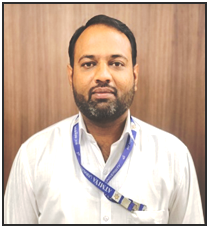 Present Recognitions:Professional Experience:Sr. No.DesignationInstitute/ OrganizationDuration1.Assistant ProfessorFaculty of Science, Department of Industrial Chemistry, Atmiya University, Rajkot.01/06/2020 to till date2.Assistant ProfessorDepartment of Industrial Chemistry, Shree Manibhai Virani & smt. Navalben Virani Science College (Autonomous), Rajkot, Gujarat, India.03/06/17 to 31/05/20203.Teaching AssistantDepartment of Applied Chemistry, National Institute of Technology (NIT), Surat, Gujarat, India.24/08/12 to 21/06/13Academic Qualifications:DegreeInstituteUniversity/BoardYear of PassingGrade/ClassPh.D (Chemistry) National Institute of Technology (NIT), Surat.National Institute of Technology (NIT), Surat, Gujarat, INDIA.November-20179.67/10 M.Sc.(Industrial Chemistry)Institute of Science and Technology for Advanced Studies and Research, V.V Nagar, Gujarat.Sardar Patel University,V.V Nagar, Gujarat, INDIA.April-201280.20%B.Sc.(Industrial Chemistry)Shree M & N Virani Science College, RajkotSaurashtra University, Rajkot, Gujarat, INDIA.March-201065.00%HSC- ScienceShree S.P.Vidhya Mandir, RajkotGHSEB, Gujarat, INDIA.March-200760.80%SSCShree S.P.Vidhya Mandir, RajkotGSEB, Gujarat, INDIA.March-200577.00%Ph.D Thesis:M. Sc. Dissertation:Industrial Training:Research  Area of Interest:Research/Review Articles published in various National and International journals:Conference Proceedings:Book Chapter:Poster Presentation:Oral Presentations:Seminars and Conferences Attended:Online course (Coursera/NPTEL/SWAYAM) completed:Expert/ invited/ guest lecturers delivered:Seminars and Conferences Organized:Professional Affiliation/Membership to Scientific Societies:Editorial Board Member for Scientific Journals:Awards and Honors:Sponsored research project completed/ ongoing:Sr. NoTitle of the ProjectName of StudentName of PI/GuideFunding agencySanctioned amount (Rs)Status1.Chemical transformation of biomass-derived platform molecules to value-added chemicalsDANGI JAY RASIKBHAI- 200722010RAIYANI YUGRAJ ARVINDBHAI-200722054RANIPA VIRAL BHARATBHAI-200722056Dr. Mehul L. SavaliyaSSIP- Gandhinagar51,725/-Ongoing2.A versatile synthesis of chalcone derivatives for plant growth activityBHALODI DHRUV VIMALKUMAR-200702004AJUDIYA NIRAV KISHORBHAI-200722002Dr. Mehul L. SavaliyaSSIP- Gandhinagar42,000/-Ongoing3.Synthesis of polymer composite using waste glassCHINTAN SAVALIYA-200722062SANTOKI JEET MADHAVJIBHAI200722058SARVAIYA CHHATRAPALSINH HARDEVSINH-200722061Dr. Mehul L. SavaliyaSSIP- Gandhinagar37,920/-Ongoing4.Hierarchically porous PTSA with Si species for efficient and sustainable conversion of non food castor oil to biodieselDr. Mehul L. Savaliya/ Er. Ravi S. TankProject Grant under Seed Money Scheme of Atmiya University, Rajkot127,415/-OngoingM.Sc Dissertations Thesis Supervised/ ongoing:Sr. NoTitle of the ThesisName of StudentsYear1.A study of laboratory effluents on the basis of their characteristics. Jivani Jaydeep D. (16MIC023).Kasundra Jaykumar D. (16MIC031).Detroja Ronak K. (16MIC012).Kalaria Deepkumar D. (16MIC025).Kachhi Dhaval K. (16MIC024).17-182.Design, synthesis and characterization of s-Triazine derivatives as a potential bioactive molecules.Jadeja Jaysinh I. (16MIC021).17-183.Catalytic transesterification of waste cotton seed oil to biodiesel using TUDSA-Si catalyst.Virani Ravi H. (16MIC057).Pokar Mohitkumar C. (16MIC046).Sadhariya Chirag J. (16MIC049).Rupapara Chintan B. (16MIC048).Javiya Hardik L. (16MIC022).17-184.Catalytic transesterification of vegetable oil refinery waste to biodiesel over GSA-Si catalyst.Borsadiya Dhaval M. (16MIC007).Kanzariya Keyur P. (16MIC028).Kanzariya Vishal P. (16MIC029).Maradia Bhautik J. (16MIC036).17-185.Extraction, isolation and application of algae oil for biodiesel synthesis using UDSA-Si catalyst.Bhalodiya Jignesh J. (16MIC004).Bhalu Jaydipkumar J. (16MIC006).Chovatiya Divyeshkumar V.(16MIC010).Dodiya Uttamkumar J. (16MIC014).Gauswami Sagargiri P. (16MIC017).Chaniyara Akash G. (16MIC009).17-186.Synthesis, characterization & Medico-environmental applications of Azomethine-H.Bhalodiya Yash D. (17MIC001)Dalsaniya Jaydeep A. (17MIC003)Kasundra Kushal D. (17MIC017)Godhani Arvind R. (17MIC009)Ghetiya Yagnesh K. (17MIC008)18-197.Insights into the catalytic esterification & transesterification of waste ground nut oil to biodiesel over RTSA-Si catalyst.Pansuriya Harshad N. (17MIC024)Pansuriya Rahul R. (17MIC025)Gajera Smit I. (17MIC007)Korat Dhaval G. (17MIC019)Dobariya Kishan L. (17MIC005)18-198.An experimental investigation on catalytic esterification & transesterification of waste cotton seed oil to biodiesel using RDSA-Si catalyst.Kathiriya Amit V. (17MIC018)Godhani Nishit A. (17MIC010)Himanshu Vagadiya D. (17MIC034)Shivam Tadhani D. (17MIC033)Halepotra Sohil S. (17MIC012)18-199.Design, synthesis and characterization of Benzoyl Phenyl urea derivatives as potential insecticidal analogues.Makawana Hardik J. (17MIC021)Parmar Atul H. (17MIC026)18-1910.Eco-friendly process for the preparation of biodiesel using supported OPDSA-Si catalystVasani Ranok H. (180722031)Vora Milankumar D. (180722033)19-2011.Non-traditional insights into preparation of biodiesel using environmentally benign CDSA-Si catalystUpadhyayya Varun D. (180722030) Viradiya Jaydipkumar K. (180722032)19-2012.Catalytic esterification and transesterification of vegetable oil refinery waste to biodiesel over novel QDSA-Si catalystRakholiya Nikunjkumar D. ( 180722023)Tarpara Milan P. (180722029)Rajodiya Mehul M. (180722022)19-2013.Design, synthesis and applications of highly active ADSA-Si catalyst for synthesis of fuel grade esters.Pitroda Hardik V. (180722021)Sanghani Kirtikkumar O. (180722024)19-2014.Design, synthesis & catalytic applications of promising heterogeneous acid catalyst.Jasani Akashbhai Mansukhbhai. (190722005)Kalsariya Niteshkumar J.(190722007)20-2115.Eco-friendly process for the preparation of biodiesel using supported solid acid catalyst.Joshi Parthkumar Bhikheshbhai. (190722006)Kanazariya Hiteshkumar M. (190722008)20-2116.Chemical transformation of biomass-derived platform molecules to value-added chemicals.Savaliya Jenisha Dilipbhai. (190722014)Savsani Yash Vrajlal. (190722015)20-2117.A study of domestic effluents on the basis of their physico-chemical characteristics.Panara Kishan Bharat. (190722013)Sojitra Virendra Shaileshbhai. (190722016)20-2118.Design, synthesis & dyeing performance of various natural dyes on different fabrics.Lathiya Bhavin Rajeshbhai. (19MIC014)Maraviya Meet Jentibhai. (19MIC015)20-2119.Catalytic transformation of waste edible oil to biodiesel using supported solid acid catalyst.Metaliya Harshit Sanjaybhai. (19MIC016)Pambhar Yash Chandubhai. (19MIC017)20-2120.Design, synthesis, characterization & applications of solid supported heterogeneous acid catalyst in bioenergyKorvadiya Jaydeep Atulbhai (200722038)Kundaliya Sagar Dineshbhai (200722039)Lutya Badal Bharatkumar (200722040)21-2221.Extraction, isolation and applications of various natural dyes.Makasana Darshan Jyantilal (200722041)Marakana Hardik Pravinbhai (200722042)Radadiya Nikunj Rameshbhai (200722053)21-2222.Design, synthesis, characterization & application of hydrogelRaiyani Yugraj Arvindbhai (200722054)Rajapara Renish Rashikbhai (200722055)Ranipa Viral Bharatkumar (200722056)21-2223.Catalytic transformations of vegetable oil to biodiesel using cyanuric acid based catalystRatanpara Nice Chunilal (200722057)Santoki Jeetkumar Madhavji (200722058)Sapariya Harshkumar P. (200722059)21-2224.L-arginine based solid acid catalyst: Synthesis and catalytic application in bioenergySapovadiya Bansikumar M.(200722060)Sarvaiya Chhatrapalsinh H. (200722061)Savaliya Chintan Rameshbhai (200722062)21-2225.Catalytic transesterification of waste oil to biodiesel using oxalic acid based catalyst.Vadoliya Pratik Mukeshbhai (200722069)Vagadiya Akash Rajeshbhai (200722070)Vaghasiya Abhishek B.(200722071)21-2226.Synthesis & characterization of various triazole derivatives via click chemistry approachVala Tejal Pithabhai (200722072)Vasjaliya Denish Bhanubhai (200722073)Vekariya Amit  Jaysukhbhai (200722074)21-2227.Synthesis of Novel Heterocyclic Compounds using Click ChemistryGajera Nikhil Sureshbhai (200722018)GajiparaParthValjibhai (200722019)Gamdha Smit Rameshbhai (200722020)Garala Jay Subhashbhai (200722021)Ghetiya Yash Rasikbhai (200722022)21-22Ph.D Thesis Supervised/ ongoing:Sr. NoTitle of the thesisName of StudentsStatus1.Design, synthesis and biological screening of 7- membered heterocyclic scaffolds.Shama Aamir R.(Registration. No.: 15614721001)OngoingMinor Research Projects (under MST-DBT, STAR college scheme of UGC) Supervised:Sr. NoTitle of the ProjectName of StudentsYear1.Synthesis and biological screening of 1, 4 di-hydroxy anthraquinone derivatives as a promising anticancer agents.Bhalodi Dhruv V. (17BIC003)18-192.Synthesis of novel 1, 2, 4 triazol and pyridine triazole as a potential anticancer, antibacterial, antifungal and anticorrosive agentsRangani Nikunj (16BIC079).Mithani Fezal (16BIC068).Godhani Keval (16BIC026).18-193.Synthesis of cyanuric chloride derivatives as antimicrobial agents.Dodhiya Kasim (16BIC018).Sakariya Jaimish (16BIC087).18-194.One pot green MCRs for synthesis of coumarin derivatives as anticancer agents.Bhatt Vatsal V (16BIC006).18-195.Synthesis & Characterization of Indole and Pyrazole derivatives for Agriculture and Medicinal Applications.Dhruv V. Bhalodi (17BIC003)Nirav K. Ajudiya (17BIC001)Idris H. Makada (17BIC057)Viral B. Ranipa (17BIC084)19-206.Design, synthesis & Medicinal applications of various Schiff base.Denish Vasjaliya (200722073)Parth Gajipara (200722019)20-217.Design, synthesis & insecticidal activities of various thiourea derivatives via formation of isothio cyanate.Dhruv V. Bhalodi (200722004)Jemish Kathrotiya (200722032)20-21References:  Dr.  Bharatkumar. Z. DholakiyaFormer Head & Associate Professor Department of Chemistry.Sardar Vallabhbhai National Institute of Technology (SVNIT), Ichchhanath, Surat-395007, Gujarat, India.Mo-9428949595E-mail bzdholakiya@chem.svnit.ac.inDr. Ramesh L. GardasProfessor  	Department of ChemistryIndian Institute of Technology (IIT) Madras, Chennai-600025, TN, India. Mo-98849 96125	E-mail- gardas@iitm.ac.inDr. Tejash. S PavagadhiHead and Assistant ProfessorDepartment of chemistryIndian Institute of Teachers Education (IITE), Gandhinagar, Gujarat, India.Mo-9427497458 E-mail- drtejaspavagadhi@gmail.com